Seattle Children’s Training Site PALS/PEARS Course Evaluation Course Participants:  Your feedback is valuable for PALS/PEARS quality assurance.  Any compliments and recommendations for improvement are appreciated.  Training Site Name:                    Training Site Lead Instructor: Course:    PALS Provider, date: --/--/--         PALS Renewal, date:-- /--/--       HeartCode PALS, date: --/--/--	PEARS, date:			Rating scale:  5 – Strongly agree    4 – Agree    3 - Neutral    2 - Disagree    1- Strongly disagree 							Circle one	   Comments	       	                      {Summary Score}Stated objectives were met				5     4     3     2     1 Overall this Course met my expectations			5     4     3     2     1Program content was relevant to my work 			5     4     3     2     1Program content enhanced my knowledge			5     4     3     2     1Equipment was clean, functional, and in adequate supply	5     4     3     2     1Methods of presentation enhanced my learning experience	5     4     3     2     1AV materials enhance my learning experience		5     4     3     2     1Manuals, handouts, posters, reference cards were useful	5     4     3     2     1Timely course materials, manuals available for preparation	5     4     3     2     1Classroom environment conducive to learning		5     4     3     2     1Physical facilities were adequate				5     4     3     2     1Pace of course was conducive to learning			5     4     3     2     1Instructor presentations were clear & knowledgeable 	5     4     3     2     1Debriefing cases was useful and well done			5     4     3     2     1HeartCode PALS Part 1 was an effective learning tool 	5     4     3     2     1HeartCode PALS Part 1 number of on-line hours to complete:  _____ hoursInstructor Overall Effectiveness Scale: 	5 – Excellent     4 – Good     3 – Satisfactory     2 – Fair     1 – PoorAdditional Comments:Submit course evaluation to your instructor, or scan and send directly to OutreachEducation@seattlechildrens.org   PALS-PEARS Training Site Course Eval Form rev 11/2016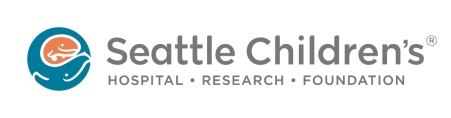 Instructor NameTopicsRatingComments